PRAYERS OF THE CHURCHA:  Let us pray for the whole people of God in Christ Jesus, and for all people according to their needs.                      (A brief silence)A:  Heavenly Father, you have called us to raise up children in the way they should go, so that as they grow older, they will not depart from it. Through us, we ask that you would give them knowledge of the sacred writings that are able to instruct us for salvation in Jesus Christ. Let nothing that we do cause your children to stumble, but make us treasure the gift of their presence in our midst.   Lord, in your mercy,    C:   Hear our prayer.A:  Heavenly Father, pour out your Holy Spirit upon students, teachers, administrators and all school personnel as a new school year begins. Grant them enthusiasm and patience, curiosity and initiative, kindness and compassion. Give them wisdom that their eyes might be open to instances of bullying and strengthen them that they might stand up and speak for the vulnerable and ostracized.                                     Lord, in your mercy,    C:   Hear our prayer.A:  Heavenly Father, we pray for peace and justice throughout your world. Guide leaders and governments that they may make wise decisions and policies that promote the justice that is a sign of your reign.                Lord, in your mercy,   C:   Hear our prayer.A:  Heavenly   Father, all around us your children are suffering in mind, body, heart, and spirit. Often they move through our lives unseen with a false cheerfulness that covers deep pain and grief. Give us eyes to see beyond superficial smiles, and heart and hands that reach out in love and compassion to be your healing presence in their lives. We pray especially for:	     [NAMES]                                       Lord, in your mercy,     C:   Hear our prayer. P:  Into your hands, O Lord, we commend all for whom we pray, trusting in your mercy; through you Son, Jesus Christ, our Lord.                                                                                        C:   Amen. Bulletin Page 4 of 4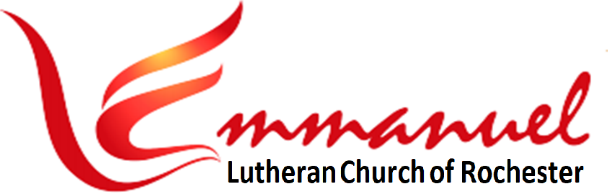 Worship - Eve of Pentecost 13      	Sat, Sep 3rd, 2022 - 6pmPastor: Rev Tim Duesenberg           Lutheran Book of WorshipPianist:  MarJean Damerval	Service of the WordAnnouncements 		       * indicates stand as you are able*Hymn: ……………………..  Oh, Worship the King (v.1,3,4,6) ….  LBW #548 *Greeting: P: The grace of our lord Jesus Christ, the love of God                 and the Communion of the Holy Spirit be with you all.                   C: And also with you.P: In the beginning was the word.                   C: And the Word was with God, and the Word was God. P: In the word was life,                   C: And the life was the light of all people.P: The word became flesh and lived among us,                   C: And we have seen his glory, full of grace and truth.Salutation:      P: The Lord be with you. 	     C: And also with you.                     Prayer of the Day:     P: Let us pray:     O Lord, always lead and follow us with your grace, that we may be still more intent on doing good. Grant this, we pray, through Jesus Christ, your Son, our Lord, who lives and reigns with you and the Holy Spirit, one God, now and forever.                  C:  Amen.Hymn: …..………. Lord, Keep Us Steadfast in Your Word .…. LBW #230 Bulletin Page 1 of 4First Lesson ………………...... Deuteronomy 30:15-20 ….. Scripture Pg 1 Psalm …….……….…... Psalm 1 (Read Responsively) .…. Scripture Pg 2 Second Lesson ................................. Philemon 1-21 …. Scripture Pg 3 *Gospel Verse …………………………….….…………….…… Alleluia .…. LBW Pg 83 *Holy Gospel ...................................... Luke 14:25-35 …. Scripture Pg 4 Sermon ..................The Cost of Discipleship …. Rev Tim Duesenberg Hymn ……………..…. If You But Trust in God to Guide You …. LBW #453 *Confession: 	P: 	In Christ, you have heard the word of truth, The gospel of your salvation.C: 	 We believe in Him and are marked With the seal of the promised Holy Spirit.P:  	Living together in trust and hope, we confess our faith:Apostles’ Creed ……….………………………...…………….................….. LBW Pg 128P: 	Build yourselves up on your most holy faith; C: 	Pray in the Holy Spirit.P: 	Keep yourselves in the love of God; C: 	Look forward to the mercy of our Lord Jesus ChristP: 	If anyone is in Christ, there is a new creation: C: 	Everything old has passed away; Behold, everything has become new!P:	God has given us the ministry of Reconciliation. Therefore, let us be reconciled to God and to one another. Gracious God,Bulletin Page 2 of 4C:  Have mercy on us. In your compassion forgive us our sins, known and unknown, things done and left undone. Uphold us by your Spirit so that we may live and serve you in newness of life, to the honor and glory of your holy name; through Jesus Christ our Lord. Amen.P:   Almighty God have mercy on you, forgive you all your sins      thru our Lord Jesus Christ, strengthen you in all goodness,      and by the power of the Holy Spirit keep you in eternal life.C:    Amen.P:   Sisters and brothers, rejoice. Mend your ways,       encourage one another, agree with one another,       live in peace. The peace of the Lord be with you always.C:   And also with you.	The Prayers of the Church ……….…...…..……….………………... Bulletin Pg 4*Lord’s Prayer ……….………………… (Traditional Version) .…. LBW Pg 130*Benediction  ………..…………………………………………..…..……………… LBW Pg 130Sending Hymn: ………. How Firm a Foundation (v.1,2,4) …. LBW #507 Dismissal Calendar ItemsWed,	Sep 7		Men’s In-Person Bible Study - 11am at OasisThu,	Sep 8		Council Meeting – 1pm at OasisSat,	Sep 10		Eve of Pentecost 14 Worship Service - 6pmMon, 	Sep 12		Call Committee Closed Mtg – 6pm at OasisWed,	Sep 14		Men’s In-Person Bible Study - 11am at OasisSat,	Sep 17		Eve of Pentecost 15 Worship Service - 6pmWed,	Sep 21		Men’s In-Person Bible Study - 11am at OasisSat,	Sep 24	Eve of Pentecost 16 Worship Service - 6pmMon, 	Sep 26		Call Committee Closed Mtg – 6pm at OasisWed,	Sep 28		Men’s In-Person Bible Study - 11am at OasisSat,	Oct 1		Eve of Pentecost 17 Worship Service - 6pmBulletin Page 3 of 4*Gospel Reading: Luke 14: 25-35The Holy Gospel According to St Luke, the 14th ChapterC: Glory to you, O Lord.25Great crowds accompanied Jesus, and he turned and said to them, 26“If anyone comes to me and does not hate his own father and mother and wife and children and brothers and sisters, yes, and even his own life, he cannot be my disciple. 27Whoever does not bear his own cross and come after me cannot be my disciple.  28For which of you, desiring to build a tower, does not first sit down and count the cost, whether he has enough to complete it? 29Otherwise, when he has laid a foundation and is not able to finish, all who see it begin to mock him, 30saying, ‘This man began to build and was not able to finish.’ 31Or what king, going out to encounter another king in war, will not sit down first and deliberate whether he is able with ten thousand to meet him who comes against him with twenty thousand?  32And if not, while the other is yet a great way off, he sends a delegation and asks for terms of peace. 33So therefore, any one of you who does not renounce all that he has cannot be my disciple. 34Salt is good, but if salt has lost its taste, how shall its saltiness be restored? 35It is of no use either for the soil or for the manure pile. It is thrown away. He who has ears to hear, let him hear.”P:     The Gospel of the Lord.               C:     Praise to you, O Christ.Scripture 4 of 41st Lesson: Deuteronomy 30:15-2015“See, I have set before you today life and good, death and evil. 16If you obey the commandments of the LORD your God that I command you today, by loving the LORD your God, by walking in his ways, and by keeping his commandments and his statutes and his rules, then you shall live and multiply, and the LORD your God will bless you in the land that you are entering to take possession of it.  17But if your heart turns away, and you will not hear, but are drawn away to worship other gods and serve them, 18I declare to you today, that you shall surely perish. You shall not live long in the land that you are going over the Jordan to enter and possess. 19I call heaven and earth to witness against you today, that I have set before you life and death, blessing and curse. Therefore, choose life, that you and your offspring may live, 20loving the LORD your God, obeying his voice and holding fast to him, for he is your life and length of days, that you may dwell in the land that the LORD swore to your fathers, to Abraham, to Isaac, and to Jacob, to give them.”                                     . L: 	The Word of the Lord.                                                          . C:	Thanks be to God.Scripture 1 of 4Psalm 11	Happy are they who have not walkedIn the counsel of the wicked,	Nor lingered in the way of sinners,Nor sat in the seats of the scornful.2	Their delight is in the law of the Lord,	And they meditate on his law day and night.3	They are like trees planted by streams of water, Bearing fruit in due season, With leaves that do not wither;	Everything they do shall prosper.4	It is not so with the wicked;	They are like chaff which the wind blows away.5	Therefore the wicked shall not stand upright When | judgment comes,	Nor the sinner in the council of the righteous.6	For the Lord knows the way of the righteous,	But the way of the wicked is doomed.Scripture 2 of 42nd Lesson: Philemon 1-211Paul, a prisoner for Christ Jesus, and Timothy our brother, To Philemon our beloved fellow worker 2and Apphia our sister and Archippus our fellow soldier, and the church in your house: 3Grace to you and peace from God our Father and the Lord Jesus Christ. 4I thank my God always when I remember you in my prayers, 5because I hear of your love and of the faith that you have toward the Lord Jesus and for all the saints, 6and I pray that the sharing of your faith may become effective for the full knowledge of every good thing that is in us for the sake of Christ. 7For I have derived much joy and comfort from your love, my brother, because the hearts of the saints have been refreshed through you. 8Accordingly, though I am bold enough in Christ to command you to do what is required, 9yet for love’s sake I prefer to appeal to you — I, Paul, an old man and now a prisoner also for Christ Jesus — 10I appeal to you for my child, Onesimus, whose father I became in my imprisonment. 11(Formerly he was useless to you, but now he is indeed useful to you and to me.) 12I am sending him back to you, sending my very heart. 13I would have been glad to keep him with me, in order that he might serve me on your behalf during my imprisonment for the gospel, 14but I preferred to do nothing without your consent in order that your goodness might not be by compulsion but of your own accord. 15For this perhaps is why he was parted from you for a while, that you might have him back forever, 16no longer as a bondservant but more than a bondservant, as a beloved brother — especially to me, but how much more to you, both in the flesh and in the Lord. 17So if you consider me your partner, receive him as you would receive me. 18If he has wronged you at all, or owes you anything, charge that to my account. 19I, Paul, write this with my own hand: I will repay it — to say nothing of your owing me even your own self.  20Yes, brother, I want some benefit from you in the Lord. Refresh my heart in Christ. 21Confident of your obedience, I write to you, knowing that you will do even more than I say.            L:      The Word of the Lord.                          C:     Thanks be to God.Scripture 3 of 4How Firm a Foundation LBW #507 (v.1,2,4)Verse 1How Firm a Foun-da-tion, O Saints of the Lord,          Is Laid for Your Faith in His Ex-cel-lent Word.What More Can He Say Than to You He Has Said,          Who Un-to the Sav-ior for Re-fuge Have Fled?Verse 2"Fear Not, I Am With You, Oh Be Not Dis-mayed,          For I Am Your God, and Will Still Give You Aid.I'll Strength-en You, Help You, and Cause You to Stand,          Up-held By My Righ-teous, Om-nip-o-tent Hand.Verse 4Through-out All Their Life-time My Peo-ple Shall Prove          My Sov-‘reign E-ter-nal, Un-chang-eable Love.And Then, When Gray Hairs Shall Their Tem-ples A-dorn,          Like Lambs, They Shall Still in My Bo-som Be Borne.Hymns 4 of 4Oh, Worship the King LBW #548  (v.1,3,4,6)Verse 1Oh, Wor-ship the King, All-Glo-rious A-bove,Oh, Grate-ful-ly Sing His Pow’r and His Love.Our Shield and De-fend-er, the An-cient of Days,Pa-vil-ioned in Splen-dor and Gird-ed With Praise.Verse 3The Earth, With its Store of Won-ders Un-told,Al-might-y, Your Pow’r Has Found-ed of Old.Es-tab-lished it Fast by a Change-less De-cree,And Round it Has Cast, Like a Man-tle, the Sea. Verse 4Your Boun-ti-ful Care What Tongue Can Re-cite?It Breathes in the Air, it Shines in the Light.It Streams from the Hills, it De-scends to the Plain,And Sweet-ly Dis-tills in the Dew and the Rain.Verse 6O Mea-sure-less Might, In-eff-able Love,While An-gels De-light to Hymn You A-bove.The Humb-ler Cre-ation, Though Fee-ble Their Ways,With True Ad-or-ation Shall Sing to Your Praise.Hymns 1 of 4Lord, Keep Us Steadfast in Your Word LBW #230Verse 1Lord, Keep us Stead-fast in Your Word.Curb Those Who by De-ceit or SwordWould Wrest the King-dom from Your SonAnd Bring to Nought All He Has Done.Verse 2Lord Je-sus Christ, Your Pow’r Make Known,For You Are Lord of Lords A-lone.De-fend Your Ho-ly Church, That WeMay Sing Your Praise Tri-um-phant-ly.Verse 3O Com-fort-er of Price-less Worth,Send Peace and U-ni-ty on Earth.Sup-port us in Our Fi-nal StrifeAnd Lead us Out of Death to Life.Hymns 2 of 4If You But Trust in God to Guide You LBW #453Verse 1If You But Trust in God to Guide YouAnd Place Your Con-fi-dence in Him,You'll Find Him Al-ways There Be-side YouTo Give You Hope and Strength With-in.For Those Who Trust God's Change-less LoveBuild on the Rock That Will Not Move. Verse 2What Gain is There in Fut-ile Weep-ingIn Help-less An-ger and Dis-tress?If You Are in His Care and Keep-ing,In Sor-row Will He Love You Less?For He Who Took for You a CrossWill Bring You Safe Through Ev-‘ry Loss. Verse 3In Pa-tient Trust A-wait His Lei-sureIn Cheer-ful Hope, With Heart Con-tentTo Take What-e’er Your Fa-ther’s Plea-sureAnd All Dis-cern-ing Love Have Sent.Doubt Not Your In-most Wants Are KnownTo Him Who Chose You for His Own. Verse 4Sing, Pray, and Keep God's Ways Un-swerv-ing,Of-fer Your Ser-vice Faith-ful-ly.And Trust His Word, Though Un-de-serv-ing,You'll Find His Prom-ise True to Be.God Nev-er Will For-sake in Need The Soul That Trusts in Him In-deed. Hymns 3 of 4Men’s Bible Study In-PersonJoin us at Oasis Church each Wednesday at 11am, Sep 7th, 14th, 21st & 28th to study the appointed Bible Readings for the week ahead.   Bring your Bible and a friend.Thrivent Choice Dollars If you have Thrivent Products, call 1-800-847-4836 or go online  to www.thrivent.org to designate your “Choice Dollars”.Worship Servants TonightGuest Pastor:			Rev Tim Duesenberg	      Pianist:  	 		MarJean DamervalGreeters: 	 		Gary & Julie EngleSound: 	 		  	Don HoltanRecording / Projector:		Not UsedScripture / Prayers Reader:	Lee PearceSet-up and Take-down:	Don Holtan & Larry Vomhof  Thanks for worshiping with us this evening. Your presence is your gift to us. We pray that our Service of Worship is a blessing to you. Sealed by the Holy Spirit and marked with the cross of Christ forever we are -- praising, proclaiming and practicing  --  Emmanuel,   God  with  us,   in  daily  life!Emmanuel Lutheran Church	 		3819 - 18th Avenue NW                  (1965 Emmanuel Dr NW is Coming Soon) Rochester, MN 55901Phone: 507-206-3048              Website: 		www.emmanuelofrochester.orgNew Email:		EmmanuelRochesterNALC@gmail.com Facebook page:		Emmanuel Lutheran Church of Rochester, MNAnnouncements, Credits and Contact Info*Apostles’ CreedI Believe in God, the Father Almighty, Creator of Heaven and Earth.                                         I Believe in Jesus Christ, His Only Son, Our Lord.                             He Was Conceived by the Power of the Holy Spirit and Born of the Virgin Mary.                                           He Suffered Under Pontius Pilate, Was Crucified, Died, and Was Buried. He Descended Into Hell.  On the Third Day He Rose Again. He Ascended Into Heaven, And is Seated at the Right Hand of the Father.             He Will Come Again to Judge the Living and the Dead.  I Believe in the Holy Spirit,    The Holy catholic Church,              The Communion of Saints,     The Forgiveness of Sins,               The Resurrection of The Body, And the Life Everlasting. Amen.Lord’s Prayer: Traditional VersionOur Father, Who Art In Heaven, Hallowed Be Thy Name,Thy Kingdom Come, Thy Will Be Done, On Earth As It Is In Heaven.Give Us This Day Our Daily Bread. And Forgive Us Our Trespasses,As We Forgive Those Who Trespass Against Us.And Lead Us Not Into Temptation, But Deliver Us From Evil.For Thine Is The Kingdom, And The Power, And The Glory,Forever And Ever.  Amen. Apostles Creed & the Lord’s PrayerRemaining Savory SaltPromise: We have been given a baptismal birthright for the Kingdom.Deuteronomy 30:15-20; Psalm 1; Philemon 1-21; Luke 14:25-35;Salt is good, but if salt has lost its taste, how shall its saltiness be restored? It is of no use either for the soil or for the manure pile. It is thrown away. – Luke 14:34-35Lead In – Imagine going in for a job interview and during the interview discovering that you are hopelessly unqualified for what is expected for the position. Suppose you then state the same to the interviewer. Suppose further that whoever is doing the hiring thanks you for being honest about it, but he is still interested in you for the position, providing that you understand there are high expectations. With such expectations would you still be interested in the position? Well, it really does depend, doesn’t it! … (benefits and training) I. Jesus Had No Trouble Attracting the Crowds A. This just could be the long-awaited Messiah! B. Dramatic and exciting things were happeningC. Much of His teaching was generally well receivedII. If For This Life Only We Have BelievedA. Who wants to be persecuted, suffer, and die! B. There is only one reason for bearing the costC. But honestly, none of us is qualified for the positionIII. What We Can Learn From Savory Salt A. God’s Word makes us salt and lightB. 1st lesson shows what our choosing is predicated onC. The danger of salt losing its saltinessParting Shot – Let’s go back to that job interview I had us imagine. We need to tweak it a bit. Let’s say the interview is not about your being hired. Instead, it is job review. You actually have a birthright to have a position in the company. At the review you learn that management is not so much concerned that you are not keeping up with demand as much as it is finding out if you really care to be on board at all.Sermon Outline 1 of 2You find out that what matters is if you accept the terms of the company, or whether you would rather leave and set your own terms. Good luck if it is the only company that guarantees a pension and a bright future…Messianic Expectation: A priestly and royal figure, and especially a warrior king to liberate Israel.Lk 7: 18-19 And John, calling two of his disciples to him, sent them to the Lord, saying, “Are you the one who is to come, or shall we look for another?” Lk 3:16-17 John answered them all, saying, “I baptize you with water, but he who is mightier than I is coming, the strap of whose sandals I am not worthy to untie. He will baptize you with the Holy Spirit and fire. His winnowing fork is in his hand, to clear his threshing floor and to gather the wheat into his barn, but the chaff he will burn with unquenchable fire.” 1Co 15:19 If in Christ we have hope in this life only, we are of all people most to be pitied. Jn 6:66-68 After this many of his disciples turned back and no longer walked with him. So, Jesus said to the twelve, “Do you want to go away as well?” Simon Peter answered him, “Lord, to whom shall we go? You have the words of eternal life, and we have believed, and have come to know, that you are the Holy One of God.” Mt 5:13a, 14a “You are the salt of the earth” … “You are the light of the world.” Jn 15:16 You did not choose me, but I chose you and appointed you that you should go and bear fruit and that your fruit should abide. Dt 30:19 I call heaven and earth to witness against you today, that I have set before you life and death, blessing and curse. Therefore, choose life, that you and your offspring may live. Salt: involves a chemical bond of sodium and chloride. Salt loses its taste when continually watered down, or when corrupted with impurities. Sermon Outline 1 of 2